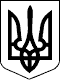 УКРАЇНАЧЕЧЕЛЬНИЦЬКА РАЙОННА РАДАВІННИЦЬКОЇ ОБЛАСТІРІШЕННЯ № 593 07лютого 2020 року                                                            28 сесія 7 скликанняПро внесення змін до рішення 11 сесії районної ради 6 скликаннявід 21 вересня 2012 року № 155 «Про порядок управління майномспільної власності територіальних громад сіл та селища Чечельницького району»	Відповідно до статей 142,143 Конституції України, пунктів 19,20 частини 1 статті 43, пункту 10 розділу V «Прикінцеві та перехідні положення» Закону України «Про місцеве самоврядування в Україні»,  враховуючи   висновок постійної комісії районної ради з питань бюджету та комунальної власності, районна рада ВИРІШИЛА:	1. Внести зміни до  рішення 11 сесії районної ради 6 скликання від            21 вересня 2012 року № 155 «Про порядок управління майном спільної власності територіальних громад сіл та селища Чечельницького району»,           а саме затвердити в новій редакції: 	1) Перелік підприємств, установ та організацій спільної власності територіальних громад сіл та селища району, на балансі яких перебуває майно спільної власності, управління якими делеговано Чечельницькій районній державній адміністрації (додаток 1);	2) Перелік об’єктів спільної власності територіальних громад сіл та селища району, що знаходяться в управлінні Чечельницької районної ради (додаток 2).        2. Визнати такими, що втратили чинність додатки 1,2 до рішення 11 сесії районної  ради 6 скликання від 21.09.2012 року № 155.3. Контроль за виконанням цього рішення покласти на постійну комісію районної ради  з питань бюджету та комунальної власності (Савчук В.В.). Голова районної ради						         С. П’ЯНІЩУК